جامعة الكويتمكتب نائب مدير الجامعة للشؤون العلميةإدارة البعثات والعلاقات الثقافية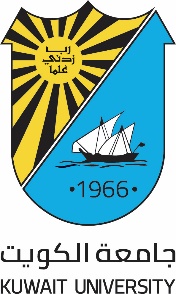 Kuwait UniversityVice President of Academic AffairsDepartment of Scholarships and Cultural Relationsنموذج إلغاء دعوة أستاذ زائر (صفحة واحدة فقط)    Cancellation Form of the Academic Visit (One Page Only)نموذج إلغاء دعوة أستاذ زائر (صفحة واحدة فقط)    Cancellation Form of the Academic Visit (One Page Only)نموذج إلغاء دعوة أستاذ زائر (صفحة واحدة فقط)    Cancellation Form of the Academic Visit (One Page Only)الاسمNameالبلد القادم منهPlace of Departureالبلد القادم منهPlace of DepartureالكليةFacultyتاريخ الزيارةDate of Visitتاريخ الزيارةDate of VisitالقسمDepartmentالغرض من الزيارةPurpose of the visitالغرض من الزيارةPurpose of the visitأسباب إلغاء دعوة الأستاذ الزائر:   Reasons for Canceling the Academic Visitأسباب إلغاء دعوة الأستاذ الزائر:   Reasons for Canceling the Academic Visitأسباب إلغاء دعوة الأستاذ الزائر:   Reasons for Canceling the Academic Visitأسباب إلغاء دعوة الأستاذ الزائر:   Reasons for Canceling the Academic Visitأسباب إلغاء دعوة الأستاذ الزائر:   Reasons for Canceling the Academic Visitأسباب إلغاء دعوة الأستاذ الزائر:   Reasons for Canceling the Academic Visitأسباب إلغاء دعوة الأستاذ الزائر:   Reasons for Canceling the Academic Visitأسباب إلغاء دعوة الأستاذ الزائر:   Reasons for Canceling the Academic Visitتوقيع رئيس القسمSignature of the Department Chairتوقيع رئيس القسمSignature of the Department ChairالتاريخDateالتاريخDateتوقيع عميد الكليةSignature of the Faculty Deanتوقيع عميد الكليةSignature of the Faculty DeanالتاريخDateالتاريخDate